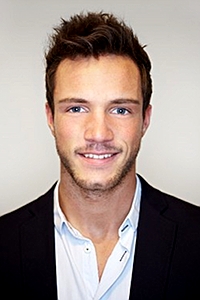 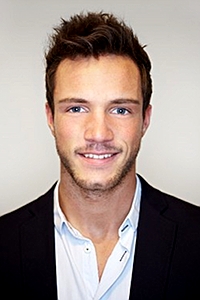 Christian Muster ingenieur	